重庆市预警信息发布业务月报第4期（总26期）2020年5月8日                           签发：况星2020年4月业务运行工作通报一、预警信号发布情况4月，全市各级预警中心通过预警平台发布气象预警信号99期（雷电：橙色7期、黄色47期；大风：蓝色4期；大雾：橙色7期、黄色16期；暴雨：橙色8期、黄色6期、蓝色2期；道路结冰：黄色1期；冰雹：红色1期），其中市级发布4期，区县发布95期。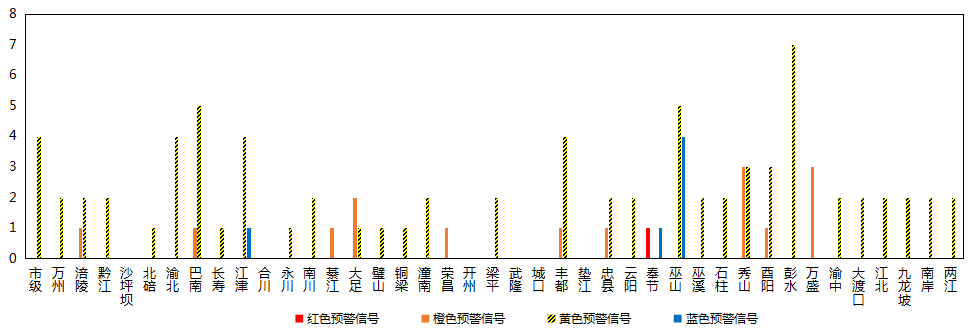 图1 全市预警信号发布情况二、灾害风险超阈值实况发布情况4月，全市各区县预警中心通过预警平台共发布暴雨超阈值预警信息7条，高温超阈值预警信息3条，疑似火点7条。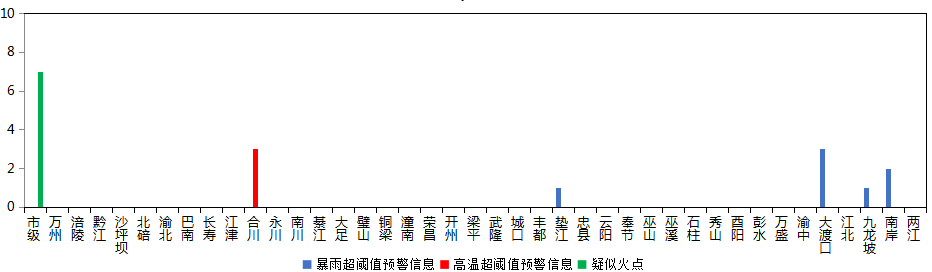 图2 全市灾害风险超阈值预警信息发布情况三、预警服务信息发布情况4月，全市各级预警中心通过预警平台发布气象预警服务信息317期，其中重要气象信息专报110期、0-2小时强对流天气警报95期、雨情通报112期。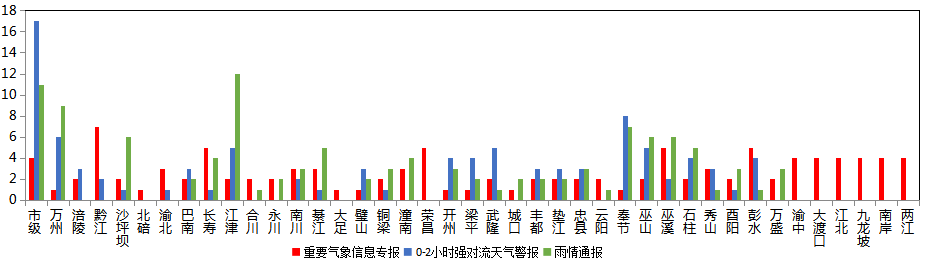 图3 气象预警服务信息发布情况四、各部门和乡镇（街道）信息发布情况4月，全市气象部门发布预警服务消息2,933条，发送短信3,727.30万人次；其他部门发布预警服务消息962条，发送短信1,231.86万人次；乡镇（街道）发布预警服务消息7,192条，发送短信622.47万人次。表1 部门和乡镇（街道）信息发布详情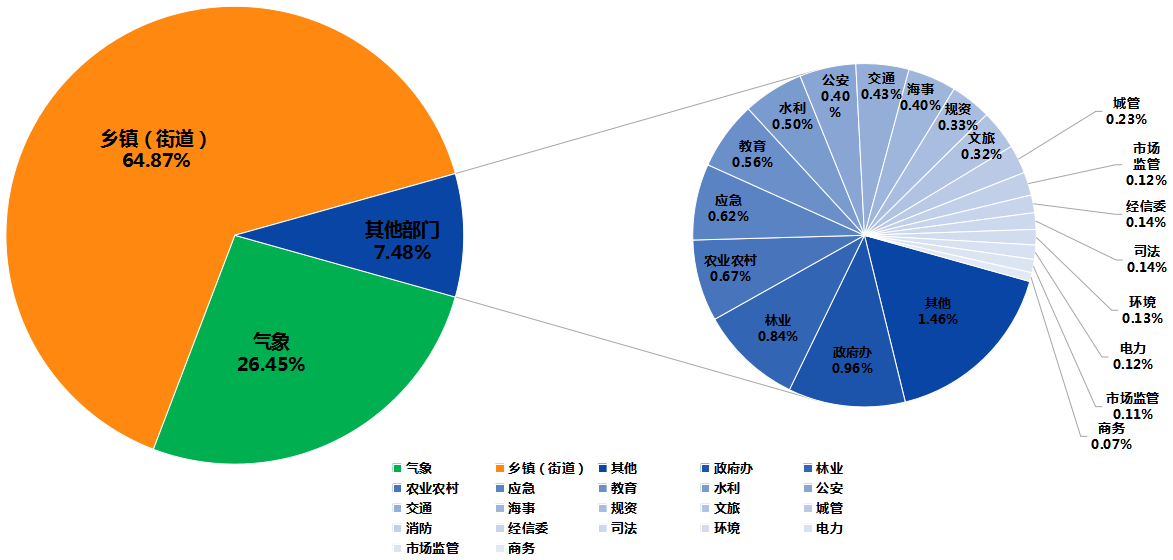 图4 各部门和乡镇（街道）信息发布情况五、分渠道信息发布情况（一）短信4月，全市各级预警中心和预警工作站通过预警平台10639121短信通道发布预警和服务信息共11,087条，累计发送5,581.63万人次。其中，市预警中心发布各类预警服务信息332条，发送200.96万人次；区县预警中心发布各类预警服务信息2,601条，发送3,526.34万人次；市、区县部门和乡镇（街道）预警工作站发布各类预警服务信息8,154条，发送1,854.33万人次。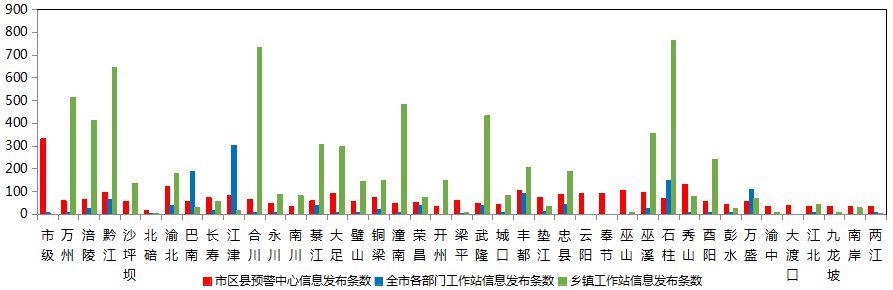 图5 全市预警中心及预警工作站10639121通道信息发布情况4月，全市各级预警中心通过预警平台短信备份通道（企讯通、百度、移动大数据等）发布各类预警服务信息共24条，累计发送短信11.70万人次。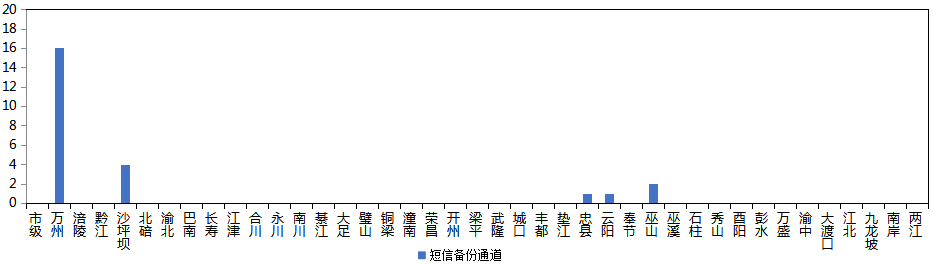 图6 全市预警中心及预警工作站短信备份通道信息发布情况（二）大喇叭4月，全市各区县预警中心通过大喇叭发布各类预警服务信息共276条，累计发送1,822,957支次。其中，璧山、黔江、大足、石柱、涪陵等区县大喇叭使用较好。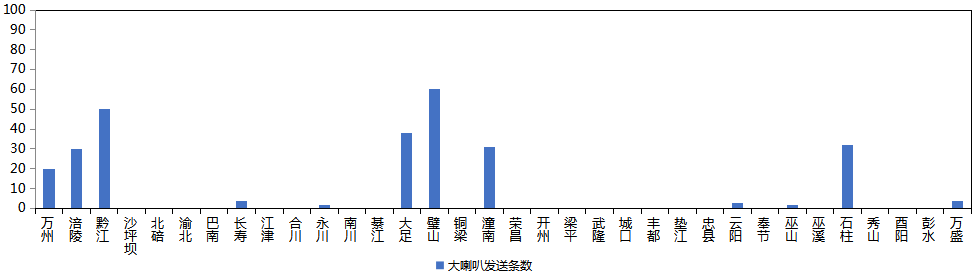 图7 全市各预警中心大喇叭信息发布情况（三）电子显示屏4月，全市各区县预警中心通过电子显示屏发布各类预警服务信息共640条，累计发送31,049块次。其中，万州、璧山、彭水、合川、潼南等区县电子显示屏使用较好。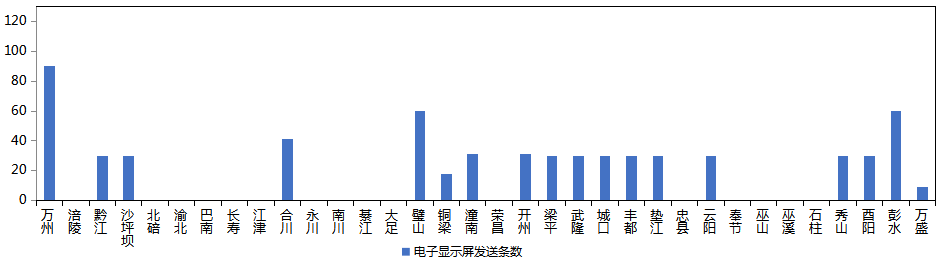 图8 全市各预警中心电子显示屏信息发布情况（四）预警app4月，预警APP注册用户数为1,806人，共推送预警服务信息860条，其中渝北区注册用户最多（519人），除市级（66条）外长寿、彭水预警中心推送信息最多（均为50条）。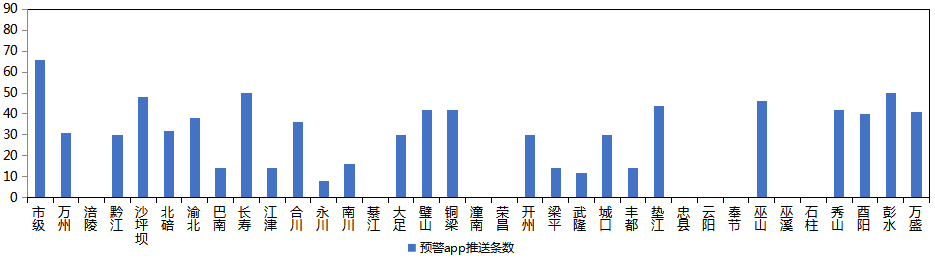 图9 全市各预警中心预警app信息推送情况（五）预警微信4月全市预警微信（含企业号和公众号）关注用户数为13.04万人，共发布预警服务信息1,550条，其中巴南区关注用户最多（1.26万人），万州区发布信息最多（124条）。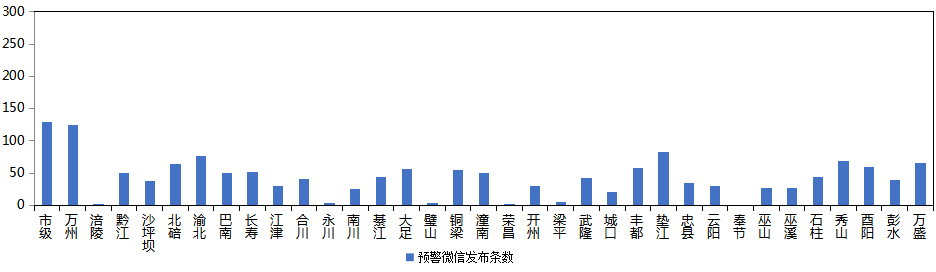 图10 全市各预警中心预警微信信息发布情况部门条数人次数（万）部门条数人次数（万）气象2,9333,727.30农业农村7475.23政府办106250.28商委80.1教育621.81文旅360.27经信委160.24应急69140.27公安51143.12消防2128.71司法15137.36市场监管120.05规资371.02林业93186.72环境1436.09电力130.02城管260.39海事440.9交通4838.35其他162182.36水利558.57乡镇（街道）7,192622.47